Vážená paní, vážený pane,v souladu se stanovami TJ LODNÍ SPORTY BRNO Vás zveme na:VÝROČNÍ ČLENSKOU SCHŮZI TJ LODNÍ SPORTY BRNOKonanou v sobotu 20. února 2016 od 14:00 hod. v klubovně loděnice na RakovciProgram:schválení programu,volba orgánů – komise návrhová (usnesení), mandátová, zapisovatel a ověřovatelé zápisu,zpráva o sportovní činnosti oddílů TJ za rok 2015,zpráva o činnosti výkonného výboru TJ za rok 2015,zpráva o hospodaření TJ za rok 2015, zpráva kontrolní komise TJ za rok 2015,organizační uspořádání TJ,diskuse k předloženým zprávám,usnesení a závěr .V Brně dne 27. 1. 2016			         Zdeněk Janečekpředseda TJ LODNÍ SPORTY BRNO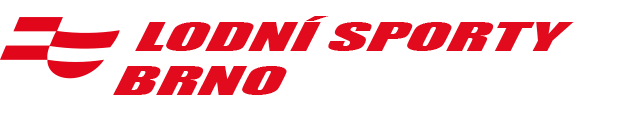 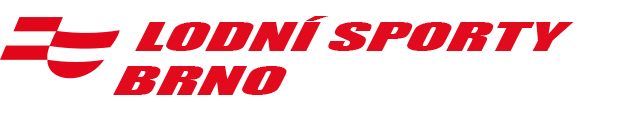 Členové mohou podle článku VII. stanov TJ LODNÍ SPORTY BRNO pověřit výkonem členských práv na členské schůzi třetí osobu, a to na základě plné moci. Podpis zmocnitele musí být ověřen členem výboru TJ  nebo notářem. Přikládáme návod zmocnění.Zmocněnípro výkon členských práv při členské schůzi TJ LODNÍ SPORTY BRNO 20.2. 2016 v Brně.Jsem členem jachetního / kanoistického / veslařského oddílu TJ LODNÍ SPORTY BRNOJméno: ……………………………………............................................................................Datum narození: ……………….........................................................................................	Podpis:………………………..............................................................................................Plním členské povinnosti. Schůze se nezúčastním, proto zmocňuji, aby mne zastupoval:          Jméno:…………………………………………………………	nar.: ……..…….……………...Bytem:…………………………………………………………	Podpis.: ………………………________________________________________________________________________Člen výboru TJ, který ověřil podpis:……………………………...............................................	Podpis.: ………………………...............................................................................................V Brně dne …………………………						POZVÁNKA